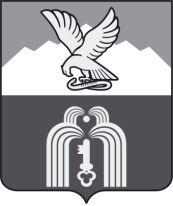 Российская ФедерацияР Е Ш Е Н И ЕДумы города ПятигорскаСтавропольского краяО внесении изменений в решение Думы города Пятигорска «Об утверждении Положения о звании «Почетный гражданин города-курорта Пятигорска»В соответствии с Федеральным законом от 6 октября 2003 года № 131-ФЗ «Об общих принципах организации местного самоуправления в Российской Федерации», Уставом муниципального образования города-курорта Пятигорска,Дума города ПятигорскаРЕШИЛА:1. Внести в решение Думы города Пятигорска от 27 марта 2008 года № 43-29 ГД «Об утверждении Положения о звании «Почетный гражданин города-курорта Пятигорска» изменение, изложив Приложение 2 в редакции, согласно Приложению к настоящему решению.2. Настоящее решение вступает в силу со дня его официального опубликования.ПредседательДумы города Пятигорска                                                                 Л.В. ПохилькоВременно исполняющий полномочияГлавы города Пятигорска 					             О.Н. Бондаренко26 октября 2017 г.№ 44-16 РДПРИЛОЖЕНИЕк решению Думы города Пятигорскаот 26 октября 2017 года № 44-16 РДСОСТАВкомиссии по рассмотрению вопросов о присвоении звания «Почетный гражданин города-курорта Пятигорска»Председатель:Бандурин Василий Борисович – заместитель председателя Думы города ПятигорскаЗаместитель председателя:Абалдуева Наталья Васильевна – депутат Думы города Пятигорска Секретарь комиссии:  Лиепинш Марк Андреевич – главный  специалист муниципального учреждения «Управление культуры администрации города Пятигорска»Члены комиссии:Лазарян Джон Седракович – председатель постоянного комитета Думы города Пятигорска по социальной политике, науке, образованию и делам молодежиФиль Марина Федоровна – депутат  Думы города ПятигорскаЛитвинова Наталья Алексеевна – начальник  муниципального учреждения «Управление культуры администрации города Пятигорска»Фоменко Сергей Петрович – заместитель главы администрации города Пятигорска, управляющий делами администрации города ПятигорскаСавенко Сергей Николаевич – директор  Государственного учреждения культуры «Пятигорский краеведческий музей» (по согласованию)Сафарова Ирина Вячеславовна –  заместитель председателя постоянного комитета Думы города Пятигорска по культуре, спорту и туризму, директор  Государственного учреждения культуры «Государственный музей-заповедник М.Ю.Лермонтова» (по согласованию)Шолтышев Никита Георгиевич – заместитель начальника муниципального учреждения «Управление архитектуры и градостроительства администрации города Пятигорска», главный архитектор. Управляющий деламиДумы города Пятигорска                                                                     А.В. Пышко